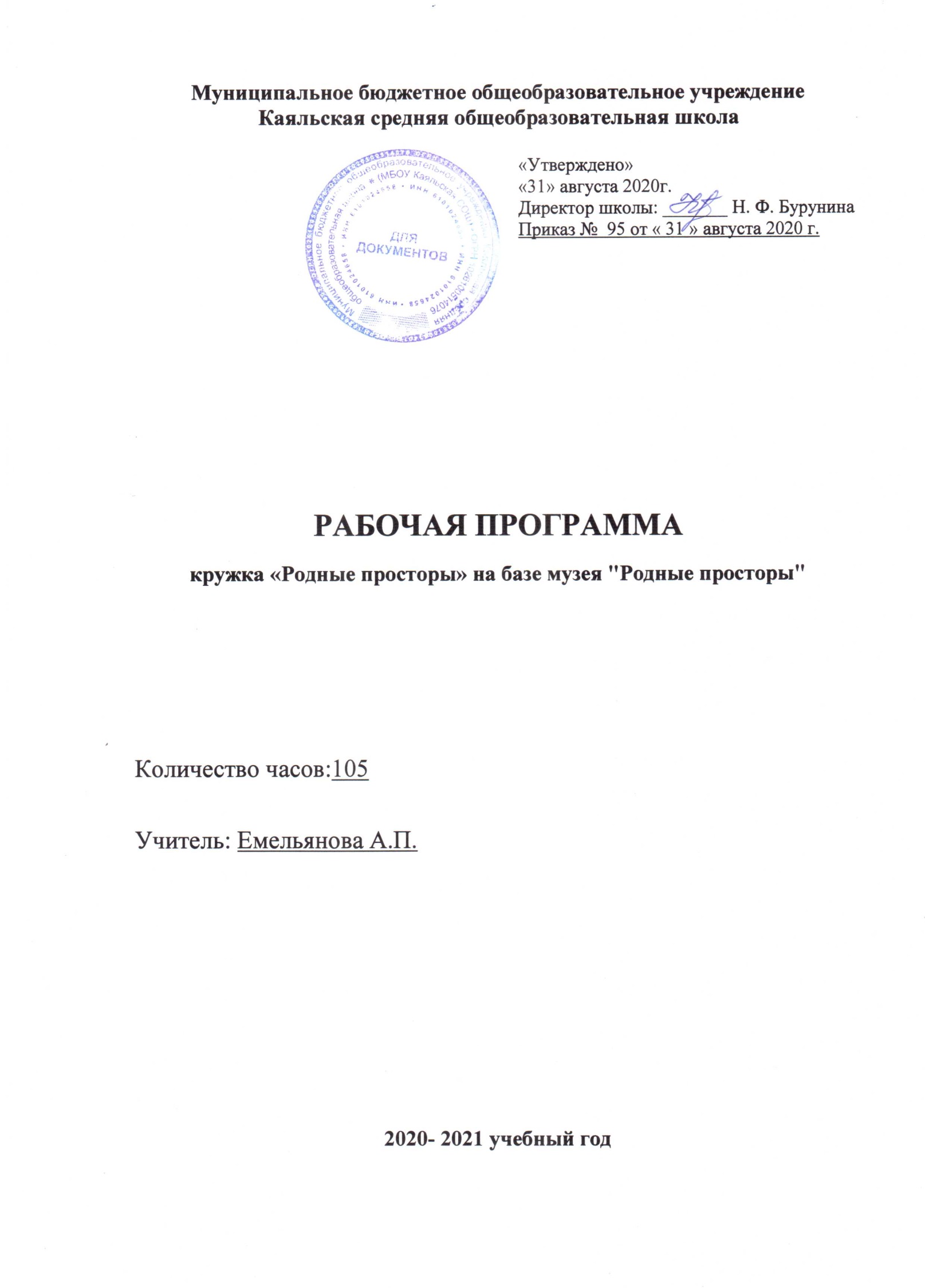 Пояснительная запискаПрограмма музея «Родные просторы» МБОУ Каяльской СОШ Азовского района составлена на основе Программы дополнительного образования детей  Федерального центра  детско - юношеского туризма и краеведения, рекомендована для использования  в системе   дополнительного образования детей. Структура программы:Предлагаемая программа носит комплексный характер. Методика построения отличается тем, что можно на используемом материале развивать межпредметные связи, формируя комплексное восприятие окружающего мира. Работая по ней, изучая с учащимися конкретный объект, предоставляется возможность сообщить им необходимые знания в области географии и археологии, этнографии и топонимики, истории и архитектуры, литературы и искусствоведения.В программу образовательно-воспитательной работы музея «Родные просторы» МБОУ Каяльской СОШ Азовского района Ростовской области основанной на концепции музея и его коллекциях входят следующие подпрограммы:  - Рабочая  программа музея «Родные просторы» МБОУ Каяльской СОШ Азовского район. (Приложение № 1);- Тематико- экспозиционный план школьного музея «Родные просторы» МБОУ Каяльской СОШ Азовского района Ростовской области. (Приложение № 2);- План поисково-собирательской работы музея «Родные просторы» МБОУ Каяльской СОШ Азовского района Ростовской области на 2018-2023 гг. (Приложение № 3) Занятия проводятся как с полным составом объединения, так и с группами по 2-3 человека, и индивидуальные занятия по выполнению творческих заданий, особенно на том этапе обучения, когда начинается специализация, т.е. выполнение специальных заданий в виде презентаций, плакатов, стендов, раскладушек и т.д. Предусматривается проведение индивидуальных занятий и консультаций с участниками объединения по их функциональным музееведческим и краеведческим специальностям.Особое внимание необходимо уделять вопросам обеспечения безопасности и предупреждения травматизма при изучении каждой темы, проведении каждого занятия, мероприятия.Цели программы:  - всестороннее развитие личности ребенка и его жизненное самоопределение средствами поисково-краеведческой деятельности;- создание постоянного коллектива поисково-краеведческого объединения - одного из эффективных инструментов позитивного воздействия на личность подростка;- формирование чувства патриотизма, любви к своей Родине посредством привлечения подростков к краеведческой поисково-исследова­тельской работе, к походам и экспедициям, расширение кругозора воспитанников с помощью краеведческой должностной инструментовки;- внедрение и реализация принципа самоуправления и самоуправления детского объединения.Цели достигаются через решение следующих задач:- формирование лидерских качеств и развитие творческих способностей личности воспитанника;- формирование и развитие способностей подростков адаптироваться в сложных условиях как социальной, так и природной среды; - профессиональная ориентация подростков; - формирование прочных трудовых навыков.Проблема данной программы подготовка активистов школьного музея многопрофильна и определяет комплексный подход к воспитанию и обучению воспитанников, позволяя сочетать умственное, патриотическое, нравственное, эстетическое и трудовое воспитание учащихся. Особое внимание уделяется развитию духовности воспитанников путем непосредственного и эмоционального соприкосновения с реальной жизнью в природной и социальной сфере - памятники и достопримечательности великой истории и культуры России; природный ландшафт; непосредственное общение с людьми труда и дела в родном селе, районе, области; включенность подростка в творческий процесс интенсивного становления своей личности; приобретение разнообразных, необходимых в жизни знаний, трудовых навыков; формирования дружбы и товарищества путем совместной работы - вот реальные рычаги воспитания духовности и характера подростков.      Отличительной чертой программы является то, что  именно школьный музей - самостоятельный, цельный культурно-исторический организм, со своей неповторимой судьбой и характером, который является призмой, через которую школьник получает возможность узнать прошлое своих предков, оценить свое настоящее и приступить к проекции и реализации своего будущего. Выразить свои впечатления, свое понимание окружающей действительности воспитанник может через формирование собственных экспозиций в коллективном долгосрочном образовательном проекте - создании школьного виртуального музея. Предметом комплексного рассмотрения на занятиях будет социальный объект, изучая который воспитанники овладеют основами музееведения.      Программа рассчитана на работу воспитанников в нескольких направлениях тесно взаимосвязанных между собой, но самостоятельных по своему внутреннему строению:   -«Музей-хранитель наследия веков» сообщаются знания о музеях, их функционировании, формировании фондов, экспозиций.  - «Создание музейных экспозиций» через поисковую деятельность формируются специальные знания и умения воспитанников.  - «Основы туристско-экспедиционной деятельности», формирует навыки, необходимые воспитанникам в процессе полевого исследования.  - «Школа экскурсовода», формирует активную жизненную позицию, в нем значительное внимание уделяется внутреннему миру воспитанника, его личностному росту.Всё это позволяет пройти воспитаннику индивидуальный образовательный путь по трём уровням:- общекультурный - уровень усвоения предполагает расширение кругозора ребёнка и информированности в данных образовательных областях, совершенствование навыков общения и умений совместной деятельности в коллективе;- углубленный - предполагает развитие компетентности в данной образовательной области, овладение основными знаниями на уровне практического применения, умение передавать свой опыт младшим членам коллектива;- до профессиональный - предусматривает наличие профессиональной ориентации, умение видеть проблемы, формулировать задачи, искать средства их решения, получение социального опыта.     В основе программы лежит идея развивающего обучения в процессе совместной деятельности детей и подготовленного организатора детской оздоровительно-познавательной, поисково-краеведческой деятельности. Содержание программы составлено с учетом принципов концентрического освоения окружающей действительности, цикличности проведения оздоровительно-познавательной, поисково-краеведческой и исследовательской деятельности, использования должностно - ролевой системы  самоуправления и развития творческой самодеятельности участников детского объединения. При реализации программы преимущество отдаётся активным формам работы, предусматривается организация краеведческих викторин, экскурсионных поездок, подготовка учащимися докладов, исследовательских работ, разнообразной наглядности (альбомы, раскладушки, плакаты), а также создание электронных презентаций, которые пополнят фонд музея,   участие кружковцев в различных культурно-массовых мероприятиях, проводимых на базе школьного музея (экскурсии, музейные часы, вечера встреч). Реализация  принципа свободы, который диктует предоставление учащимся реальной возможности самостоятельного выбора форм и видов деятельности, уровня усвоения материала, формирование чувства ответственности за результат своего выбора. Процесс успешного развития навыков неразрывно связан с активной умственной деятельностью обучающихся, индивидуальной и коллективной работой по выполнению обязанностей в объединении. Воспитанники будут призваны активно участвовать в выработке, анализе и реализации действий по решению стоящих задач.Организационно-педагогические условия:Программа предназначена для обучающихся возрастной группы 12-17 лет.  Занятия   проводятся как с полным составом объединения, так и с группами (2-3 человека) и индивидуальные занятия по выполнению творческих заданий, особенно на том этапе обучения, когда начинается специализация, т.е. выполнение специальных заданий в виде презентаций, плакатов, стендов, раскладушек и т.д. Предусматривается проведение индивидуальных занятий и консультаций с участниками объединения по их функциональным музееведческим и краеведческим специальностям.    Особое внимание необходимо уделять вопросам обеспечения безопасности и предупреждения травматизма при изучении каждой темы, проведении каждого занятия, мероприятия.По результатам обучения у учащихся должны быть сформированы следующие знания, умения и навыки:Знания:Понятие о музее и его предназначении. Понятие о структурной организации музеяПонятие о коллекционировании. Понятие о значении музеев для развития современного обществаПонятие об основных типах и видах музеев. Ведущие музеи мираПонятие основ исследовательской деятельностиПонятие термина «фонды музея»Понятие термина «экспозиция»Понятие основных задач и функций выставкиПонятие основ экскурсоведенияОсновные сведения по истории и культуре родного краяПонятие о культурно-образовательной деятельности музеяОсновные этапы развития музейного дела в РоссииПонятие о требованиях к организации и проведению поисково-исследовательское работы, к написанию и оформлению учебно-исследовательской работыПонятие об основной учетной документации музея Понятие о планировании и организации экспозиционной работыПонятие об основных требованиях к художественному оформлению выставкиПонятие об экскурсионной методике и профессиональном мастерстве экскурсоводаОсновные памятники истории и культуры родного края. Понятие о методике проведения экскурсии по селу, городу.Понятие об организации культурно-образовательной работы в музееПонятие о современном развитии музеев.Умения и навыки:Культурное поведение в музее. Нахождение музейных терминов в тексте, работа со словаремНачальные этапы работы с научно-популярной литературойОпределение профиля музеяНачальные выполнения учебно-исследовательской работыРазличие между подлинником и копиейОтличие музейных экспозиций по профилю музеяФормирование художественного и эстетического вкусаСоставление вопросов для экскурсовода по интересующей проблемеНахождение объектов культурно-исторического наследия. Ведение исследовательских записейУчастие в научно-практической конференцииОтбор краеведческого материала по темеСоставление плана поисковой работы. Общение с людьми. Грамотное ведение поисковых и исследовательских записей. Написание и оформление учебно-исследовательской работыЗаполнение инвентарной книги. Составление паспорта на музейный предметСоставление тематико-экспозиционного плана. Оформление экспозиции. Составление аннотаций к экспозицииОформление стенда, выставки. Подготовка экспонатов для выставкиСоздание текста экскурсии. Проведение экскурсии. Сочетание показа с рассказомИзучение краеведческих объектов. Разработка маршрута по памятным местам своего края. Проведение экскурсииВыступление с докладом на научно-практической конференцииСоставление рекламной афиши, буклета. Оформление текста для публикации в СМИСписок рекомендуемой литературы к программе  объединения «Родные просторы» 1. Актуальные вопросы деятельности общественных музеев. /Труды Государственного исторического музея. Вып.52; Под общ. Ред. А.Б.Закс и Л.Е.Янбых. – М., 1980.2.	 Атрибуция музейного памятника: классификация, терминология, методика / Под ред. Й.В. Дубова - СПб., 1999.3.	 Белявский М.Т. Работа в музеях с. историческими памятниками при изучении истории СССР (с древнейших времен до 1917 г.): Учебное пособие. - М., 1978.4.	 Галкина Е.Л. Этнографические источники в музее: проблемы интспротации - М., 1998.5.	 Детский туризм в России. Очерки истории: 1918-1998. /Автор-составитель Ю.С. Константинов. - М., 1998.6.	 Документальные памятники в школьных музеях: выявление, учет, использование. Учебное пособие для студентов вузов. /ИААльтман, А.А.Курносов, В.Е.Туманов и др.; Под ред. С.О.Шмидта. — М., 1988.7. И.В. Цветаев создает музей. /Составители А.А.Демская, Л.М.Смирнова. —М., 1995.8.	 Историческое краеведение. (Основные источники изучения родного края): Пособие для студентов педвузов. /Под ред. Н.П.Милонова.- М., 1969.9.	 Историческое краеведение: Учебное пособие для студентов исторических факультетов педагогических институтов. /Под.ред. Г.Н.Матюшина. - М., 1975.10.	 Историческое краеведение: Учебное пособие для студентов исторических факультетов педагогических институтов: Изд. 2-е перераб. И доп. /В.Н.Ашурков, Д.В.Кацюба, Г.Н.Матюшин; Под ред. ГН.Матюшина. - М., 1980.11.	 Итпс Р.Ф. Введение в этнографию: учебное пособие. - Л., 1991.12.	 Краеведение в России: История. Современное состояние. Перспективы развития: Материалы Всероссийского семинара краеведов «Любовь к малой родине - источник любви к Отчизне»: Зарайск, 30 января 2004 г. /Отв. ред. С.О.Шмидт. - М., 2004.13.	 Краеведение Москвы: Научно-методические материалы в помощь краеведам. /Под ред. Л.В.Ивановой и С.О.Шмидта. - М., 1990.14.	 Краеведение: Пособие для учителя. /Под ред. А.В.Даринского. - М., 1987.15.	Краеведческая работа в начальных классах. Из опыта работы. - М., 1977.16.	Кружковая работа по истории и обществоведению: Книга для учителя. /Сост. М.П.Простов. - М., 1984.17.	 Методика историко-краеведческой работы в школе: Пособие для учителя. / Н.С.Борисов, В.В.Дранишников, Н.В.Иванов, Д.В.Кацюба; Под ред. Н.С.Борисова. - М., 1982.18.	 Методические материалы ко школьному «Москвоведснию». - М.:1997.19. Михайловская А.И. Музейная экспозиция. (Организация и техника). Под ред. Ф.Н.Петрова и К.Г.Митяева. - М., 1964.20.	 Музееведение. Музеи исторического профиля: Учебное пособие для вузов по спец. «История». / Под ред. К.ГЛевыкина и В.Хербста. - М., 1988.21.	 Музей и школа: Пособие для учителя. /Е.ГВанслова, А.К.Ламунова, Э.А.Павлюченко; Под ред. Т.А.Кудриной. - М., 1985.22.	 Музейные термины. /Сб. трудов Центрального музея Революции СССР: Терминологические проблемы музееведения. - М., 1986.23.	 Наследники России: Сб. статей. - М., ВООПиК, 2002.24.	 Онучин А.Н. Твое родословное древо. Практическое пособие по составлению родословной. - Пермь, 1992.25.	 Российская музейная энциклопедия: В 2-х томах. - М., 2001.26.	 Сейненский А.Е. Музей воспитывает юных: Книга для учителя. - М., 1988.27.	 Сейненский А.Е. Родной край: страницы истории. В помощь педагогу-краеведу. - М., 1994.28.	 Смирнов В.Г. Художественное краеведение в школе: Книга для учителя: Из опыта работы. - М., 1987.29.	 Современное состояние и перспективы развития краеведения в регионах |России: Материалы Всероссийской научно-краеведческой конференции: 10-11 декабря 1998 г. - М., 1999.30.	 Соколова И.В. Следопыты ведут поиск: Пособие для учителей. - М., 1973.31.	 Строев К.Ф. Краеведение. - М.: 1976.32.	 Туманов В.Е. Школьный музей. Методическое пособие: изд. второе, исправленное. - М., 2003.33. Туристско-краеведческие кружки в школе: Методические указания для руководителей. /И.А.Верба, Я.Б.Галкин, Л.П.Радищев и др.; Под ред. В.В.Титова. - М., 1988.34. Филимонов С.Б. Краеведческие организации Европейской России и документальные памятники (1917-1929гг). - М., 1991.35. Фоломеев В. А., Шкурко А.И. Учет и хранение фондов школьных музеев: Методические указания. - М.: 1976.36. Школьное краеведение: программы, идеи, опыт. /Наследие и современность: ормациониый сборник Института наследия. Вып. 2; Сост. и науч. ред. В.Е.Туманов. - М., 1995.37. Школьные музеи: Из опыта работы. /Под ред. В.Н.Столетова и М.П.Кашина.-М, 1977.38. Школьные музеи: Сб. документов. - М., 1987.39. Шляхтина Л.М., Фокин С.В. Основы музейного дела: Учебное пособие для студентов педагогических и гуманитарных вузов. - СПб., 2000.40. Шмидт С.О. Краеведение и документальные памятники. - Тверь, 1992.41. Эяькин Г.Ю., Огризко ЗА. Школьные музеи: Пособие для учителей. - М., 1972.Приложение № 1Программа курса общешкольного объединения «Родные просторы» на базе в музея "Родные просторы" МБОУ Каяльской СОШТема 1. Всероссийское туристско-краеведческое движение обучающихся Российской Федерации «Отечество» (4 часа) Теоретические занятия (2 часа)Цели, задачи, участники движения «Отечество». Целевые программы, формы участия в движении. Школьный музей как организационно-методический центр движения «Отечество» в учреждения образования. Организация участия учащихся в местных, региональных и всероссийских краеведческих программах. Туристско-краеведческая программа школы ().Практические занятия (2 часа)Подготовка и проведение музейно-краеведческой конференции по принятию туристско-краеведческой программы школы (). Литература:1. Программа туристско-краеведческого движения обучающихся Российской Федерации «Отечество». /Наследие и современность: Информационный сборник. Выи. 11: Школьное краеведение: проблемы, программы, методики. - М.:2002. С. 134-151.2. Озеров Л.Г. Исследовательская деятельность участников туристско-краеведческого движения «Отечество». Там же. С.35-45.3. Туманов В.Е. Три составные части школьного краеведения. Там же. С.3-14.Тема 2. Наследие в школьном музее (3 часа) Теоретические занятия (2 часа)Понятие об историко-культурном и природном наследии. Формы бытования наследия. Законодательство об охране объектов наследия. Краеведение как комплексный метод выявления и изучения наследия. Музеефикация объектов наследия как способ их охраны и использования.Практическое занятие (1 час)Творческое сочинение учащихся: «Наследие, которым я дорожу». Литература:1.	 Закон Российской Федерации «Об объектах историко-культурного наследия».2.	 Лихачев Д.С. Учит земля родная. // Вестник Союза краеведов России. № 1. М.: 1992. С.7-10.3.	 Шмидт С.О. На вопросы редакции отвечает академик РАО, профессор, председатель Союза краеведов России Сигурд Оттович Шмидт. // Преподавание истории в школе: Историческое краеведение. 2003, № 2, С.2-6.4.	 Веденин Ю.А. Краеведение и наследие. /Краеведение в России. История. Современное состояние. Перспективы развития: Материалы Всероссийского семинара краеведов «Любовь к малой родине - источник любви к Отчизне: Зарайск, 30 января 2004г. – М.: 2004г. с.40-43.5. Л. Миронов С.М. Выступление Председателя Совета Федерации Федерального собрания Российской Федерации Сергея Михайловича Миронова. Там же. С.7-10.6. Туманов В.Е. Три составные части школьного краеведения. /Наследие и современность: Информационный сборник. Вып. № 11: Школьное краеведение: проблемы, программы, методики. - М.: 2002. С.3-14.Тема 3. Функции школьного музея (2 часа)Теоретические занятия (2 часа)Полифункциональность школьного музея: межпредметный учебный кабинет; детский клуб; общественная организация, объединяющая детей и взрослых разных поколений; творческая лаборатория педагогов и учащихся; способ документирования истории природы и общества родного края; форма сохранения и представления материальных и духовных объектов наследия; школа профессиональной ориентации детей. Литература:1.	 Музей и школа: Пособие для учителя. /Под общ.ред. Т.Л.Кудрииой.- М.:1985. С.42-62.2.	 Сейненский А.Е. Родной край: страницы истории. В помощь педагогу - краеведу. - М.: 1994. С.7-26.3.	Туманов В.Е. Школьный музей. Методическое пособие. - М.: 2003. С.29-38.Тема 4. Родной край в истории государства российского (4 часа) Теоретические занятия (2 часа)Мифология по истории заселения Донского края. Первые упоминания местности в официальных источниках. Основные вехи истории края в контексте истории государства. Уникальные особенности природы, истории и культуры Донского края.Приазовья. «Белые пятна» в истории края.Практические занятия (2 часа)Экскурсия по достопримечательным объектам природы, истории и культуры родного края. Экскурсионная тропа"Посёлки у федеральной трассы М4-Дон".Литература:1.	 Краеведение: Пособие для учителей. /Под ред. Л.В. Дарииского. - М.: 1987. С.7-87.2.	 Сейненский А.Е. Родной край: страницы истории. В помощь педагогу - краеведу - М.: 1994. С.58-71.3. Туманов В.Е. Источники в школьном краеведении. /Источниковедение историография в мире гуманитарного знания: Доклады и тезисы XIV научной конференции, Москва, 18 - 19 апреля 2002 г. - М.:2002. С.465-468.Тема 5. Организация школьного музея (7 часов) Теоретические занятия (2 часа)Школьный музей как общественное учебно-исследовательское объединение учащихся. Профиль и название музея. Формы организации, ролевые функции, права и обязанности актива школьного музея. Учредительные документы школьного музея.Практические занятия (5 часов)Подготовка проектов, обсуждение и принятие Устава (Положения) и концепции школьного музея. Выборы исполнительных органов школьного музея: Совета школьного музея, руководителя школьного музея, формирование рабочих групп, выборы их руководителей. Обсуждение функций Совета содействия (попечителей) школьного музея и утверждение его состава. Литература:1.	 Туманов В.Е. Школьный музей: Методическое пособие. - М.: 2003. С.61-73.2.	 О музейном фонде Российской Федерации и музеях в Российской Федерации: Федеральный закон: Принят Государственной Думой 24.04.96. Там же. С.124-131.3.	 Примерное положение о музее образовательного учреждения (школьном музее): Приложение к письму Министерства образования России: «О деятельности музеев образовательных учреждений» от 12 марта 2003 г. № 28-51-181/16. Там же. С.147-151.Тема 6. Моя семья и родной край (8 часов) Теоретические занятия (4 часа)Что такое семья, род? Семейные предания, традиции и реликвии. Семейный архив. Памятные события в истории семьи. Биографии членов семьи, рода. Составление родословных таблиц.Как записать рассказы и воспоминания родственников. Описание семейного архива и семейных реликвий. Практические занятия (4 часа)Запись воспоминаний и рассказов членов семьи о событиях, связанных с историей рода и родного края. Составление родословных таблиц. Описание семейных архивов и реликвий. Обсуждение собранных материалов. Литература:1.	 Документальные памятники: выявление, учет, использование: Учеб. Пособие для студентов высших учебных заведений. /Под ред. С.О.Шмидта - М.: 1988. С.142-195.2.	 Александрова Н.А. Историко-родословное и историко-биографическое исследование: рекомендации для педагогов и учащихся. /Туристско-краеведческое движение «Отечество»: исследования, конференции, конкурсы. Сб. статей: изд. 2-е испр. и доп. - М.2004. С.95-102.3.	 Титовец М.И. Изучение истории семьи как ключевое направление краеведческой работы в условиях молодого города. /Наследие и современность: Информ. сб., вып. № 11: Школьное краеведение: проблемы, программы, методики. Отв. ред. В.Е. Туманов - М.: 2002. С.68-74.4.Ключевые направления в работе кружка Родные просторы"(5 ч.).Тема 7. Комплектование фондов школьного музея (8 часов) Теоретические занятия (4 часа)Организация поисково-собирательской работы. Выбор темы музейно-краеведческого исследования. Планирование работы. Специальное снаряжение. Изучение события, явления. Выявление и сбор предметов музейного значения. Сбор дополнительной информации об исторических событиях, природных явлениях и предметах музейного значения. Назначение полевой документации. Обеспечение научной и физической сохранности находок. Меры безопасности в процессе походов, экспедиций других полевых изысканий.Практические занятия (4 часа)Разработка и обсуждение концепции комплектования  школьного музея. Определение объектов и источников комплектования. Составление планов поисково-собирательской деятельности. Распределение обязанностей между участниками поисково-собирательской работы. Разработка маршрутов походов и экспедиций. (Составление протокола)Литература:1. Документальные памятники: выявление, учет, использование: Учеб.пособие для студентов высших учебных заведений. /Под ред. С.О.Шмидта. - М: 1988. С.220-238.2. Решетников Н.И. Комплектование музейных фондов: Учебное пособие. - М.: 1997.3. Туманов В.Е. Школьный музей: Методическое пособие. - М.: 2003. С.87-101.Тема 8. Наша школа в истории края (8 часов) Теоретические занятия (2 часа)История школы (гимназии, лицея). Школьные традиции и достопримечательности. Учителя и выпускники школы, их след в истории края. Публикации о школе, ее учителях и выпускниках. Летопись школы. Школьный музей и архив. Источники по истории школы в районных, городских, областных и республиканских архивах.Практические занятия (6 часов)Выявление педагогов и выпускников школы разных лет. Запись воспоминаний и рассказов педагогов и выпускников, выявление у них материалов по истории школы. Переписка с педагогами и выпускниками, живущими за пределами родного края. Переписка с государственными, муниципальными и ведомственными архивами. Ведение исторической хроники и летописи школы. Литература:1. Сейненский А.Е. Родной край: страницы истории. В помощь педагогу - краеведу. - М.: 1994. С.54-57.2. Соколова И.В. Следопыты ведут поиск. Пособие для учителей. - М.78-84.3. Щеглова Т.К. Методика сбора устных исторических источников. /Школьное краеведение. - М.:1993. С.1-24.Тема 9. Учет и хранение краеведческих материалов в фондах музея. (9 часов)Теоретические занятия (3 часа)Организация учета и обеспечения сохранности краеведческих материалов в процессе экспедиций, походов, других полевых исследований - одна из основных научных задач комплектования фондов школьного музея. Суть понятий: научная, юридическая и физическая сохранность предметов музейного значения.Основные формы и назначение полевой документации учета краеведческих материалов:1. Полевой дневник.2. Акт приема предметов музейного значения.3. Полевая опись.4. Тетрадь для записи воспоминаний и рассказов.5. Журналы (тетради) фото и видео съемок.6. Легенды.Шифровка предметов музейного значения и их охрана в полевых условиях. Специальное снаряжение для транспортировки краеведческих материалов.Практические занятия (6 часов)Изучение формуляров полевых документов. Изготовление полевых документов учета и описания краеведческих материалов. Проведение деловой игры-практикума по ведению полевых документов в соответствии с ролевыми функциями актива школьного музея. Литература:1. Музееведение. Музеи исторического профиля: Учеб. Пособие для вузов поспец. «История» /Под ред. К.Г.Левыкина, В.Хербста. - М.:1988. С.127-140.2. Документальные памятники: выявление, учет, использование: Учеб. Пособие для студентов высших учебных заведений. /Под ред. С.О.Шмидта. - М.: 1988. С.220-238.3. Туманов В.Е. Школьный музей. Методическое пособие. — М.: 2003. С.87-101.Тема 10. Социально-экономическая история края (14 часов) Теоретические занятия (6 часов)Основные этапы социального и экономического развития Донского края и Ростовской области. Особенное и уникальное в истории края. Специфические особенности развития промышленности, сельского хозяйства, строительства, транспорта, коммуникаций. Взаимосвязь социально-экономической истории края с природно-климатическими условиями и природными ресурсами. Этнические особенности родного края. Миграция и ассимиляция населения, население края - главное его богатство. Практические занятия (8 часов)(задания для членов кружка "Родные просторы"Изучение опубликованных источников по социально-экономической истории края. Выявление объектов музейно-краеведческих исследований. Пилотажные обследования потенциальных источников комплектования собрания школьного музея. Ведение летописи родного края.Литература:1. Методика историко-краеведческой работы в школе: Пособие для учителей / Под ред. Н.С.Борисова. - М.: 1982. С.71-106.2. Сейненский А.Е. Родной край: страницы истории. В помощь педагогу - краеведения. - М.: 1994. С.58-71.3. Туманов В.Е. Школьный музей. Методическое пособие. - М.: 2003. С.7.2-101.Тема 11. Фонды школьного музея (9 часов) Теоретические занятия (2 часа)Структура и состав собрания школьного музея: основной и научно-вспомогательные фонды, музейные коллекции. Основные принципы формирования фондов и коллекций. Организация учета фондов школьного музея. Обеспечение сохранности музейных предметов: температурно-влажностный и световой режимы хранения. Реставрация музейных предметов и их передача в фонды государственных и муниципальных музеев и архивов. Что нельзя хранить в школьном музее.Практические занятия (7 часов)Игра-практикум по разработке структуры музейного собрания, формированию основного и научно-вспомогательного фондов, тематических, систематических и персональных коллекций. Литература:1. Элъкин Г.Ю., Огризко ЗА. Школьные музеи: Пособие для учителей.- М.: 1972.С.40-48.2. Музееведение. Музеи исторического профиля: Учеб.пособие для вузов по спец. «История» /Под ред. К.Г. Левыкина и В. Хербста. - М.: 1988. С.170-193.3. Туманов В.Е. Школьный музей: Методическое пособие. - М.: 2003. С. 102-103, 108-109.Тема 12. Культурное наследие родного края (10 часов) Теоретические занятия (4 часа)Понятие о культурном наследии. Материальные и духовные объекты культурного наследия. Живая культура. Разнообразие объектов культурного наследия на территории края. Основные приемы выявления, учета и описания объектов культурного наследия. Мониторинг объектов культурного наследия. Музеефикация объектов культурного наследия.Практические занятия (6 часов)Выявление и пилотажное обследование объектов культурного наследия на территории родного края, игра-практикум по составлению паспортов объектов культурного наследия. (Постройки Куксы И.Д.-19 век,мемориальные знаки в парке "Памяти",Литература:1. Культурное наследие: Программа туристско-краеведческого движения обучающихся Российской Федерации «Отечество». /Туристско-краеведческое движение «Отечество»: исследования, конференции, конкурсы. Сб. статей. - М-С. 140.2. Веденин Ю.А., Шульгин П.М. Основные положения современной концепции управления культурным наследием. /Наследие и современность. Информац. сб., вып. № 10: Десять лет Институту Наследия. - М.: 2002. С.7-18.3. Туманов В.Е. Культурное наследие. /Всероссийская конференция участников движения «Отечество»: Тезисы выступлений участников. - М.:199б. С.22.Тема 13. Учет и описание музейных предметов (7 часов)Теоретические занятия (4 часа)Задачи учета и научного описания музейных предметов. Система учета музейных фондов: главная инвентарная книга, инвентарные книги и коллекционные описи, паспорта музейных предметов и вспомогательные картотеки. Атрибуция музейных предметов и их шифровка.Практические занятия (3 часа)Ролевая игра - практикум по разработке системы документов учета и описания музейных предметов, составлению паспортов музейных предметов.Литература:1. Музееведение. Музеи исторического профиля: Учеб.пособие для вузов по спец. «История» /Под ред. К.Г. Левыкина и В. Хербста. - М.: 1988. С.141-165.2. Атрибуция музейного памятника: классификация, терминология, методика. /Под ред. Й.В. Дубова - СПб.: 1999. С. 8-52.3. Туманов В.Е. Школьный музей. Методическое пособие. - М.: 2003. С.102-108. Календарно-тематическое планирование  кружка «Родные просторы» МБОУ Каяльской СОШ Азовского района.Приложение № 2Тематико-экспозиционный план школьного музея «Родные просторы» МБОУ Каяльской СОШ Азовского района,  Ростовской областиПриложение № 3Поисково-собирательская работа музея «Родные просторы» МБОУ Каяльской СОШ Азовского района Ростовской области на 2018-2023г. учебные годы. № п/пдатадататемаКол-во часов№ п/ппланфакттемаКол-во часов101.09Вводное занятие. «Урок России».1203.0904.09.07.09.Тема 2. Всероссийское туристско-краеведческое движение обучающихся Российской Федерации «Отечество» Наследие в школьном музее 3309.0910.09Тема 3. «МЫ школьный музей»2414.0916.0917.09\21.09Тема 4. Родной край в истории  Дона и государства Родной край. Создание туристско-краеведческого кластера "приэльбуздье"4523..09.24.09.30.09.05.1007.1009.1012.10Тема 5. Фонды  школьного музея. Итоги летней экспедиции.Полевая документация учёта краеведческих материалов. Фонды музея. Итоги летней экспедиции.7614.1015.1019.1022.1026.1028.1009.11.11.11Тема 6. Моя семья и родной край (8 часов)8712.1116.1118.1119.1123.1125.1126.1130.11Тема 7. Комплектование фондов школьного музея 88.07.12.09.1210.1214.1216.1217.1224.1228.12Тема 8. Наша школа в истории края 8930.1218.0120.0121..0125.0127.0128.01Тема 9. Учет и хранение краеведческих материалов в фондах музея. Моя семья и родной край. Развитие сельского хозяйства на дону.Создание мини- музея сельского хозяйстваВыставка "Урожай 2021г"Моя семья в истории Дона и Родины.Мастер класс-приготовим тесто -испечём хлеб.91001.0203.0204.0208.0210.02.11.0215.0217.02.18.0222.02 24.0225.0201.0303.03Тема 10. Социально-экономическая история края Разработать туристско-краеведческий маршрут "Поклонись хлебу".141104.0310.0311.0315.0317.0318.0322.0324.0325.03Тема 11. Фонды школьного музея 91229.0331.0305.04.07.0408.04.12.0414.0415.0419.0421.04Тема 12. Культурное наследие родного края 101322.0426.0428.0429.0405.0506.0512.0513.0517.0520.0524.0526.0527.0531.05Тема 13. Учет и описание музейных предметов.20Дата проведенияНазвание темыподтемыЭкспонатыЭкспонатыМесто комплекса в экспозицииДата проведенияНазвание темыподтемыподлинныевспомогательныеМесто комплекса в экспозиции03.05 – 10.0522.06ЕжегодноЕжегодно январьИюнь- август ЕжегодноЕжегодно январь-февральЕжегодно февральЯнварь ежегодноИстория Великой Отечественной войны 1941-1945 гг.Помнит мир спасенныйБоевой путь воинских подразделений, освобождавших родной край«Низкий поклон тебе, русская мать»«Партизаны – наши односельчане»Никто не забыт, ничто не забытоПисьма, газеты, удостоверения, личные вещиФотографии погибших односельчанЦентральная мемориальная экспозицияЭкспозиционный пояс, витринаПроект «Земляника»03.05 – 10.0522.06ЕжегодноЕжегодно январьИюнь- август ЕжегодноЕжегодно январь-февральЕжегодно февральЯнварь ежегодноИстория Великой Отечественной войны 1941-1945 гг.Помнит мир спасенныйБоевой путь воинских подразделений, освобождавших родной край«Низкий поклон тебе, русская мать»«Партизаны – наши односельчане»Предметы фронтового быта в школьном музее«Место боя как исторический памятник»;«Орден в моем доме»;«От Эльбузда до Миуса»;«Невский пятачок»;«Солдаты живы, пока о них помнят»;« Поисковое движение как форма работы школьного музея»;«Они учились в нашей школе»;«Освобождение сел Самарской зоны города Азова»;«Боевой путь 347 стрелковой дивизии» (по материалам походов, переписки, встреч, воспоминаний)Мемориальная стела «Учителя, погибшие в годы Великой Отечественной войны»;«По дорогам войны (судьба рядового Голикова В.И.)»;«Невский пятачок» (Ленинградский фронт).Подлинные вещи, поднятые на «вахтах памяти» «трогать можно!»фотографииПодставка, экспозиционный пояс, витринаОткрытая экспозицияЕжегодно к дню работников сельского хозяйстваНаше село в годы войныНаши земляки-участники войныФотографии, письма, газеты, удостоверения, личные вещиСписки участников войны, кисет, книгиЭкспозиционный пояс, витринаЕжегодно к дню работников сельского хозяйстваНаше село в годы войныСостояние сельского хозяйства в годы ВОВОрудия труда, одежда, фотографииСхема сельхозугодий, сноп, продукты с/х производстваПодставка, экспозиционный поясЕжегодно к дню работников сельского хозяйстваНаше село в годы войныТруженики колхоза в помощь фронтуГазеты, фото, грамоты, квитанции, воспоминанияПодарки фронтуЭкспозиционный пояс, витринаИюнь-август ежегодноИзучения истории, культуры и быта сел Задонского сельского поселения«Мое село раньше и теперь»;«Люди, события, факты»;«Отцовский сундучок»;«Потомкам в котомку»Орудия труда, одежда, фотографиифотографииЭкспозиционный пояс, витрина, подставка, проект «Печь»Ко дню учителя ежегодноОктябрь 2018-2023 гг.Май. 2021 г.История МБОУ Каяльской СОШ Азовского района, Ростовской области«Летопись школы».«Это наша с тобой биография».«Уголок России – отчий дом» Учителями славится наша школа»;«Мудрость, энергия, любовь к детям» (о Заслуженном учителе РФ – Кучеевой Р.Г.);«Школьные годы чудесные»;«История становления школы»;«Наши выпускники»;«День за днем»;«Самое-самое»;«Из истории нашей школы»;«Вести из классов»;«Трибуна учителя»;«В моей семье»;«История Госплемзавода Каяльский»;«Профессия наших родителей»;«Наши семейные реликвии»;«Старая фотография».Учебники, дневники, ручки, тетради, детские сочинения, творческие работы.Атрибуты школьной жизни разного времени (учебники, дневники, ручки, тетради и т.п.)Фотографии:- изображение школы в разные годы её существования (рисунки, фотографии, планы, макеты);- фотографии учителей и учеников с первых лет существования школы;- свидетельства школьной жизни как процесса (своеобразная летопись образования).Апрель – октябрь ежегодноИзучение истории Азовского района и Ростовской области; Экологические проблемы региона«Человек XX века, герой социалистического труда, свинарка ГПЗ Каяльский – Касалапова Антонина Ивановна»Орудия труда, одежда, фотографииФотографии Экспозиционный пояс, витрина, подставкаПроект «История создания школьного музея»№Населенный пункт, учреждение, частные лица.Где и у кого будут проводиться поисково-собирательские работыЭкспедиционный отрядКоличество учащихся и командирРуководительСроки1Задонское сельское поселение на карте Азовского районаЕмельянова А.П.Сентябрь 2018г.Октябрь 2021 г.2Семейный архив Л.М. Мельниковой в пределах 100 лет х. Эльбузд – п. Новотроицкий ЩербаченкоТ.А.Сентябрь 2019 г. – ноябрь 2021 г.3Мне дороже наград всех и знаков просто знать, что я честный мужик. ( Встречи с Анатолием Анатольевичем Лавриненко)Творческое объединение «Родные просторы»Емельянова А.П.Апрель 2018 г. – апрель 2020 г.4Трудовой подвиг Валентины Николаевны ТерещенкоТворческое объединение «Родные просторы»Емельянова А.П.Сентябрь 2018 г. – декабрь 2019 г.5Вера Яковлева Потапенко – жизнь полная испытаний , трудностей и подвигов.Емельянова А.П.Сентябрь 2018 г. – апрель 2020 г.6Х. Степнянский Азовского района и судьба его жителей (к 75 лет Победы)  Поисковый отряд «Феникс»Ковтун Б.В.Сентябрь 2019 г. – апрель 2020 г.7Возрождение парка "Памяти" в поселке КаяльскийТворческое объединение «Родные просторы»Поисковый отряд «Феникс»Емельянова А.П.Ковтун Б.В.2020-2021 гг.8Экологическая тропа Творческое объединение «Родные просторы»Сентябрь 2021-сентябрь 2021 гг.9Судьбы знаменитых жителей Задонского сельского поселения.Поисковый отряд «Феникс»Ковтун Б.В.Февраль 2020 г. – апрель 2023 г.